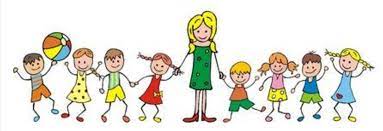 MATERSKÁ  ŠKOLA  HVIEZDOSLAVOVA 38  SOLČANYŠKOLSKÝ   VZDELÁVACÍ  PROGRAMŠkolský rok 2023/2024„ Ostrov zdravia a priateľstva „1. ÚvodŠkolský vzdelávací program Ostrov zdravia a priateľstva je vypracovaný v súlade s cieľmi a princípmi výchovy a vzdelávania Štátneho vzdelávacieho programu schváleného Ministerstvom školstva, vedy, výskumu a športu Slovenskej republiky vydaného dňa 6. júla 2016-17780/27322:1-10A0 s platnosťou od 1. Septembra 2016.Školský vzdelávací program Ostrov zdravia a priateľstva vychádza z cieľov a zamerania Materskej školy v Solčanoch.2. Vymedzenie cieľov a poslania výchovy a vzdelávania a zameranie školyHlavným cieľom výchovy a vzdelávania v materskej škole je dosiahnutie optimálnej kognitívnej, senzomotorickej a sociálno-citovej úrovne ako základu pre školské vzdelávanie v základnej škole a pre život v spoločnosti.Všeobecné ciele výchovy a vzdelávania v materskej škole plynulo zvládnuť adaptáciu dieťaťazvyšovať sociálnu aktivitu dieťaťazlepšovať sociálne interakcie s rovesníkmi i s dospelýmiuplatňovať a chrániť práva dieťaťa v školskom prostredí, s pomocou rodiny identifikovať deti so špeciálnymi výchovno-vzdelávacími potrebamizabezpečiť podmienky pre deti so špeciálnymi výchovno-vzdelávacími potrebamiVlastné ciele a poslanie výchovy v Materskej škole v Solčanoch sú rovnako stanovené v súlade so všeobecnými cieľmi výchovy a vzdelávania     spoznávať formy zdravého životného štýlu-  vytvárať kladný vzťah k zdravému životnému štýlu :-   pestrou a vyváženou stravou-   vhodným výberom pohybových aktivít-   pravidelným odpočinkom    prostredníctvom zážitkového učenia vytvárať poznatky o zdravom životnom štýle-   pestovať zeleninu v zeleninovej záhrade     -   pestovať bylinky v záhonoch    pochopiť význam zdravej výživy -  poznať potravinovú pyramídu      -  porozumieť pojmu zdravá výživa      -  poznať význam dodržiavania pitného režimu      -  rozpoznať menej zdravé potraviny      -  viesť deti k pitiu čistej vody a bylinných čajov       4.      pochopiť význam športu a pravidelných športových aktivít pre zdravie                                                                                                                                                                                                 2z16       5.     vytvárať deťom vhodné a bezpečné podmienky na pohyb       6.     uskutočňovať pravidelné pohybové aktivity vrátane pohybu v prírode       7.     naučiť deti chrániť životné prostredie      -   viesť deti k triedeniu odpadkov      -   uvedomovať si dôsledky znečisťovania prírody      -   vnímať zmeny klimatických podmienok      -   viesť deti k samotnej ochrane životného prostredia      -   organizovať spoločné environmentálne projekty (Deň Zeme)        8.     rozvíjať osvetu smerom k rodičovskej verejnosti s dôrazom na zdravú výživu       -  viesť rodičov k uplatňovaniu správnych výchovných postupov k deťom       -  poskytovať rodičom odborné poradenstvo formou oznamov na nástenke v oblasti             zdravého životného štýlu        9.     organizovať spoločné športové aktivity pre deti a rodičov        -  turistické vychádzky        -  Športová olympiáda       10.    Organizovať tvorivé dielne a spoločné aktivity pre deti v rámci Dňa jablka,                 Dňa mlieka, Svetového dňa výživy        - príprava ovocných a zeleninových šalátov                                                                                                                                   -  príprava nátierok        -  príprava ovocných štiav  Poskytnúť deťom širokú škálu podnetov a tým cieľavedome rozvíjať v tvorivej    atmosfére osobnosť dieťaťa v oblastiach: kognitívnej, senzomotorickej a sociálno –   citovej  Podchytiť u detí schopnosti na  ich rozvoj  - dať príležitosť nadaným deťom,  Dôsledne pripraviť deti na vstup do I. ročníka ZŠ,  Venovať sa deťom ktoré pokračujú v plnení povinnej predprimárnej výchovy,  Vytvárať priestor na realizáciu princípov spravodlivých vzdelávacích príležitostí –    inklúzia,   Posilňovať úctu k rodičom, ku kultúrnym a národným hodnotám a tradíciám štátu,   k štátnemu jazyku, k materinskému jazyku a k svojej vlastnej kultúre.Zameranie  materskej školyHlavným cieľom výchovy a vzdelávania v materskej škole je dosiahnutie optimálnej kognitívnej, senzomotorickej a sociálno-citovej úrovne ako základu pre školské vzdelávanie v základnej škole a pre život v spoločnosti. Zameranie našej MŠ vychádza z vonkajších a vnútorných podmienok školy, zo spoločenských potrieb, z vlastných overených projektov, požiadaviek rodičov a z osobnostného zamerania pedagogických zamestnancov. Materská škola v Solčanoch leží v tichom prostredí, obklopená prírodou. Z  každého okna našich tried je krásny pohľad na Tríbečské pohorie. V tesnej blízkosti materskej školy je obecný športový areál, súčasťou ktorého sú 4 ihriská – futbalové, tréningové, multifunkčné a detské . Ihriská  poskytujú možnosti rôznorodých činností a hier pre deti – bezpečných loptových hier, atletických a iných športov. Koniec tohto areálu lemuje ranč , kde vídavame  s deťmi na pastve kone.                                                                                                                                                  3z16Toto krásne prostredie umožňuje deťom poznávať prírodu a chápať dôležitosť jej ochrany, tiež  pochopiť súvislosti medzi prírodnými javmi. Inovatívnymi metódami a formami podporujeme u detí schopnosť  poznávať, objavovať, bádať a skúmať okolitý svet a rozvíjať tak ich prírodovednú gramotnosť, a pozitívny vzťah ako ku prírode , tak aj k nášmu kraju, domovu. Oplotený školský dvor s rozľahlou trávnatou plochou je vysadený ihličnatými a listnatými stromami, kríkmi a záhonom kvetín a byliniek . Bohatá zeleň v okolí je miestom na realizáciu aktivít zameraných na prírodovedné poznávanie formou priameho zážitku, vytváranie pozitívnych postojov k prírode, rozvíjanie estetického vnímania. Súčasťou školského dvora sú dve detské ihriská s dvoma pieskoviskami a preliezkami. Tie poskytujú  možnosti na rozvíjanie obratnosti a akrobatických zručností. Asfaltová cesta v areáli  slúži  na kolobežkovanie, bicyklovanie a teda na každodennú systematickú realizáciu aktivít utvárajúcich a upevňujúcich vzťah a pozitívne postoje detí k zdravému životnému štýlu.  Na našich ihriskách máme aj dve bezpečné dopadové plochy , ktoré s deťmi tiež využívame pri pohybových aktivitách. Materská škola v rámci vlastného zamerania veľmi úzko spolupracuje s rodinou , základnou školou  a obcou. V spolupráci s rodičmi organizujeme rôzne spoločné aktivity, ktoré prispievajú k rozvoju zdravého životného štýlu . Po dohode s rodičmi podporujeme u detí pitie nesladených bylinkových čajov a čistej vody.  Organizujeme deň jablka , kde si zdôrazňujeme hodnoty zdravej a vyváženej stravy, pripravujeme ovocné džúsy, zdravé dezerty. V rámci týždňa zdravej výživy pozývame rodičov na ochutnávku nátierok, ktoré pripravujú naše pani kuchárky.  Ďalej organizujeme deň rodiny, na ktorom sa zúčastnia celé rodiny a uskutočňujeme ho formou športových súťaží. Všetko vykonávame a tvoríme aj s ohľadom na deti so špeciálnymi výchovno-vzdelávacími potrebami a zabezpečujeme im podmienky na individuálny rozvoj v súlade s ich potrebami. V rámci spolupráce spoločného právneho subjektu (ZŠ) využívame aj telocvičňu základnej školy. 
Materská škola svojimi interiérovými a exteriérovými priestormi a materiálnym vybavením poskytuje  širokú škálu  možností pre rozvoj telesnej kultúry detí. V oblasti pohybu a zdravého životného štýlu deti nadobúdajú trvalý pozitívny vzťah k pohybovým aktivitám  a utvárajú si postoje  k zdravému životnému štýlu. 3.    Stupeň vzdelania, ktorý sa dosiahne absolvovaním školského vzdelávacieho programuPredprimárne vzdelanie získa dieťa absolvovaním posledného roka vzdelávacieho programu odboru vzdelávania v materskej školePredprimárne vzdelávanie ukončuje dieťa spravidla v školskom roku, v ktorom do   31. augusta dosiahne šiesty rok veku a dosiahne školskú spôsobilosť.Dokladom o získanom stupni vzdelania je Osvedčenie o získaní predprimárneho vzdelania. Tento doklad vydá riaditeľka materskej školy len dieťaťu, ktoré absolvovalo posledný rok vzdelávacieho programu odboru vzdelávania v materskej škole.Osvedčenie sa vydáva na predpísaných tlačivách schválených ministerstvom školstva.Údaje na osvedčení sa musia zhodovať s údajmi o dieťati uvedenými v príslušnej pedagogickej dokumentácii. Za zhodu údajov a správnosť vyplnenia zodpovedá riaditeľka školy.                                                                                                                                                 4z16V súlade s § 3 ods. 1 a 2 vyhlášky MŠ SR č. 326/2008 Z. z. na základe žiadosti zákonného zástupcu dieťaťa má materská škola povinnosť vydať odpis osvedčenia.Ak bude dieťa pokračovať v plnení povinného predprimárneho vzdelávania, osvedčenie sa vydá len na konci školského roku, v ktorom pokračovalo v plnení povinného predprimárneho vzdelávania.Zákonný zástupca môže riaditeľku materskej školy požiadať, aby bolo na povinné predprimárne vzdelávanie prijaté dieťa, ktoré nedovŕšilo piaty rok veku do 31. augusta. Môže ísť z pravidla o deti s nadaním alebo o deti, ktoré dovŕšia päť rokov  veku v priebehu mesiaca september, ktorých zákonní zástupcovia v nasledujúcom školskom roku s vysokou pravdepodobnosťou požiadajú o výnimočné prijatie na plnenie povinnej školskej dochádzky pred dovŕšením šiesteho roku veku dieťaťa podľa § 19 ods. 4 školského pretože podľa § 60 ods.1 školského zákona, môže byť na základné vzdelávanie výnimočne prijaté dieťa, ktoré nedovŕšilo šiesty rok veku a absolvovalo povinné predprimárne vzdelávanie.Ak pôjde o dieťa, ktorého zdravotný stav mu neumožňuje plniť povinné predprimárne vzdelávanie v kmeňovej materskej škole a jeho zástupca požiada o povolenie individuálneho vzdelávania, prílohou  k žiadosti je písomný súhlas všeobecného lekára pre deti a dorast.4.  Dĺžka dochádzky do materskej školy a forma výchovy a vzdelávaniaDĺžka dochádzky je podmienená záujmom zákonného zástupcu dieťaťa.Dochádzka dieťaťa do materskej školy môže byť niekoľkoročná - ( 1 -4 roky),posledný rok pred plnením povinnej školskej dochádzky – povinné predprimárne vzdelávaniepokračovanie plnenia povinného predprimárneho vzdelávaniaMaterská škola poskytuje celodennú formu výchovy a vzdelávania, avšak po dohode so zákonným zástupcom materská škola umožňuje aj poldennú formu výchovno-vzdelávacej činnosti.Výchovno-vzdelávací proces je v materskej škole uskutočňovaný prostredníctvom týchto foriem denných činností:hry a činnosti podľa výberu detí,zdravotné cvičenie,vzdelávacia aktivita,pobyt vonku,činnosti zabezpečujúce životosprávu (stravovanie, hygiena, odpočinok).Hry a činnosti podľa výberu detí sú spontánne alebo učiteľkou navodzované hry. Ich súčasťou je dopoludnia aj ranný filter, prípadne aj ranný kruh. Hry a činnosti podľa výberu detí sú zaraďované ako samostatná organizačná jednotka počas prichádzania detí do materskej školy a odchádzania popoludní. Súbežne s nimi sa môžu uskutočňovať aj vzdelávacie aktivity.                                                                                                                                                                                                                                                                                                                                                                                                                         5z16Pri navodzovaní obsahu hier a činností podľa výberu detí sa kladie dôraz na uplatňovanie ich individuálnych záujmov a potrieb.Zdravotné cvičenie sa realizuje každý deň v určitom čase zásadne pred jedlom (spravidla pred desiatou) s podmienkou dodržiavania hygienických zásad (vo vyvetranej miestnosti, prípadne vonku). Patrí k vopred plánovaným činnostiam. Môže sa zaradiť aj viackrát v priebehu dňa a môže sa realizovať tak v interiéri (herňa, telocvičňa), ako aj v exteriéri (školský dvor, ihrisko, multifunkčná plocha).Vzdelávacie aktivity sú aktivitami vzťahujúce sa na sprostredkovanie plánovaných vzdelávacích obsahov jednotlivých vzdelávacích oblastí. V rámci vzdelávacích aktivít sa vytvára nosný priestor na postupné dosahovanie výkonových štandardov.Forma výchovy a vzdelávania v materskej škole sa môže uskutočňovať aj dištančnou formou a to na základevyhlásenia výnimočného stavu, núdzového stavu alebo mimoriadnej situácie a to v rozsahu vyhlásenia riaditeľa školy, ministra školstva alebo inej oprávnenej osobyrozhodnutia riaditeľa materskej školy pre deti, pre ktoré je predprimárne vzdelávanie povinné, ak kvôli zdravotnému stavu alebo z iných závažných dôvodov (napr.: rodinné dôvody, ohrozovanie bezpečnosti a zdravia iných detí, ktoré sú účastníkmi výchovy a vzdelávania), nemôžu plniť povinné predprimárne vzdelávanie formou pravidelného denného dochádzania, najdlhšie počas troch po sebe idúcich mesiacov.Nakoľko od 1. septembra 2021 je pre každé dieťa, ktoré dosiahne päť rokov veku do 31. augusta, ktorý predchádza začiatku školského roka, od ktorého bude dieťa plniť povinnú školskú dochádzku v základnej škole, predprimárne vzdelávanie povinné, materská škola prednostne prijíma deti, pre ktoré je plnenie predprimárneho vzdelávania povinné. Povinné predprimárne vzdelávanie dieťa plní formou pravidelného denného dochádzania v pracovných dňoch a to v rozsahu najmenej štyri hodiny denne, okrem času školských prázdnin. Ak sa dieťa nemôže zúčastniť na výchove a vzdelávaní v materskej škole, jeho zákonný zástupca je povinný oznámiť materskej škole bez zbytočného odkladu príčinu jeho neprítomnosti. Zákonný zástupca dieťaťa môže dieťa, ktoré plní povinnú predprimárnu edukáciu ospravedlniť na sedem po sebe nasledujúcich dní. Dieťa, ktoré plní povinné predprimárne vzdelávanie môže byť neprítomné na vyučovaní po dobu viac ako 7 dní len v prípade, ak má zdravotné dôvody, potvrdenie vystavuje lekár na vlastné tlačivo. Dieťa môže povinné predprimárne vzdelávanie plniť aj formou individuálneho vzdelávania, ktoré povoľuje riaditeľ kmeňovej materskej školy. Individuálne predprimárne vzdelávanie sa rozumie ako ekvivalent povinného predprimárneho vzdelávania. Dieťa pri plnení individuálneho vzdeláva nia neprestáva byť dieťaťom kmeňovej materskej školy. Pre dieťa, ktorému riaditeľ materskej školy povoľuje individuálnu formu vzdelávania, vytvorí triedna učiteľka individuálny vzdelávací plán vychádzajúci zo Štátneho vzdelávacieho programu a Školského vzdelávacieho programu.                                                                                                                                                                                                 6z16  Dieťaťu so zdravotným znevýhodnením sa na základe písomného súhlasu všeobecného lekára pre deti a dorast a písomného súhlasu zariadenia výchovného poradenstva a prevencie neposkytuje vzdelávanie do pominutia dôvodov, pre ktoré došlo k oslobodeniu od povinnosti dochádzať do materskej školy. Dieťa so zdravotným znevýhodnením môže plniť povinné predprimárne vzdelávanie v rozsahu menej ako štyri hodiny denne a to za podmienok ustanovených zákonom.Učebné osnovyV zmysle § 9 ods. 6 a 7  školského zákona sú učebnými osnovami školského vzdelávacieho programu našej materskej školy výkonové  štandardy  jednotlivých vzdelávacích oblastí vypracované v rozsahu ustanovenom Štátnym vzdelávacím programom pre predprimárne vzdelávanie. Je dostupný na webovom sídle Ministerstva školstva vedy, výskumu a športu SR .(http://www.minedu.sk/data/att/7828.pdf). Obsah vzdelávania v materskej škole Solčany sa realizuje podľa vzdelávacích štandardov , ktoré sú dané Štátnym vzdelávacím programom pre MŠ, č. 2016-17780/27322:1-A10A0 a dodatku č.2, ktorým sa zosúladil so znením školského zákona, schváleného dňa 30.8.2022 pod číslom 2022/10933:4-A2140-platnosť 1.9.2022Obsah jednotlivých vzdelávacích oblastí pokrýva komplexne celý obsah vzdelávania v materskej škole. Obsah vzdelávania sa vymedzuje v nasledujúcich vzdelávacích oblastiach:Jazyk a komunikáciaMatematika a práca s informáciamiČlovek a prírodaČlovek a svet práceČlovek a spoločnosťUmenie a kultúraZdravie a pohybUčebné osnovy sú rozdelené do desiatich mesačných tematických celkov, ktoré sa viažu na témy v mesiaci a podtémy podľa počtu týždňov v mesiaci. Poradie tém nemusia učiteľky striktne dodržiavať v každej triede z dôvodu efektívneho využitia učebných pomôcok na škole. Učebné osnovy v jednom mesiaci obsahujú :názov obsahového celkutémy – podľa týždňov v mesiaciVýchodiská plánovania výchovy a vzdelávania v materskej školeVýchovno-vzdelávaciu činnosť (ďalej VVČ) plánujeme týždenne, plánujeme cielené vzdelávacie aktivity. Výchovno-vzdelávací plán pre príslušný týždeň vypracúva učiteľka rannej zmeny aj pre kolegyňu popoludňajšej zmeny (po ich vzájomnej konzultácii). Obsah i forma plánu VVČ je plne v kompetencii každej učiteľky.- Pri plánovaní cielených vzdelávacích aktivít zohľadňujeme rozvrhnutie vzdelávacích oblastí      na časový úsek jedného mesiaca.- Učiteľky pri plánovaní VVČ v konkrétnej triede vzájomne spolupracujú. V čase letných prázdnin sa výchovno-vzdelávacia činnosť plánuje a realizuje výlučne formou podľa plánu letnej činnosti, a teda bez zohľadňovania odporúčaného rozvrhnutia vzdelávacích oblastí uvedeného v ŠVP.                                                                                                                                V čase letných prázdnin sa výchovno-vzdelávacia činnosť plánuje a realizuje výlučne formou podľa plánu letnej činnosti, a teda bez zohľadňovania odporúčaného rozvrhnutia vzdelávacích oblastí uvedeného v ŠVP                                                                                                                                                  7z16     Plánovanie vzdelávacích oblastí v rámci aktivít na podporu cielených vzdelávacích aktivít je plne v kompetencii učiteliek konkrétnych tried. Pri plánovaní vychádzame z poznania aktuálnej úrovne detí, rešpektujeme ich prirodzenú variabilitu a ich sociokultúrne prostredie, ako aj pedagogické zásady  (postupnosť, primeranosť, systematickosť a pod.). Plánujeme tematicky, mesačné témy i týždenné podtémy .  Pri ich tvorbe sme zohľadnili záujmy a potreby detí. Pri plánovaní aktivít na konkrétny týždeň si učiteľky vyberajú výkonové štandardy zo ŠVP, ktoré prispôsobujú schopnostiam danej skupiny detí. Výkonové štandardy môžu v prípade ich širšieho vymedzenia deliť, ale i spájať do logicky integrovaných celkov. Spravidla teda v rámci plánovania dochádza k vzájomnému prepájaniu vzdelávacích oblastí resp. k integrácii výkonových štandardov z niektorých VO.Pri plánovaní výchovno-vzdelávacej činnosti učiteľka vychádza- zo zamerania a cieľov výchovy a vzdelávania materskej školy,- z obsahu Školského vzdelávacieho programu „ Ostrov zdravia a priateľstva“ a Štátneho vzdelávacieho programu pre predprimárne vzdelávanie v materských školách - z personálneho zabezpečenia výchovy a vzdelávania (aj z možnosti spolupráce s ďalšími subjektmi),- z reálnych možností, ktoré materská škola vo svojej lokalite má.- z materiálno-technických a priestorových podmienokVýchovno-vzdelávaciu činnosť prispôsobujeme povahe predprimárneho vzdelávania , okolnostiam a záujmom detí tak, aby sa jednotlivé výchovno-vzdelávacie oblasti prepájali.Témy  plánovania – školský rok 2023/2024                                                                                                                                                                                                 9z166. Vyučovací jazykVyučovací jazyk, v ktorom sa realizuje predprimárne vzdelávanie v našej materskej škole, je štátny jazyk na území Slovenskej republiky – slovenský jazykSpôsoby ukončenia vzdelávania detí v materskej školeDôvody ukončenia vzdelávania (štúdia) sa vyberá z „roletky“.Ak dieťa úspešne absolvovalo posledný rok vzdelávacieho programu odboru vzdelávania v materskej škole, musí mať zadané „riadne ukončenie“.Iné dôvody ukončenia:Prestup/pokračovanie v plnení PŠD v inej škole:ak dieťa po ukončení dochádzky v jednej MŠ a po prijatí do inej MŠ absolvuje predprimárne vzdelávanie v inej MŠ/na inom elokovanom pracovisku/z elokovaného pracoviska na kmeňové pracovisko,Poznámka: Pri preradení dieťaťa z triedy do triedy (v rámci tej istej MŠ/toho istého EP/ sa štúdium neukončuje.Predčasné skončenie/splnenie PŠD bez absolvovania VP ZŠ:ak dieťa po ukončení dochádzky do jednej MŠ nie je prijaté do žiadnej inej MŠ (ak má riaditeľka takú informáciu),ak bolo dieťaťu vydané rozhodnutie o predčasnom skončení predprimárneho vzdelávaniaÚmrtie: - deň pred dátumom úmrtiaOdhlásenie/zrušenie pobytu v SR:vyplniť za deti cudzincov (vrátane detí z Ukrajiny)Dátum ukončenia vzdelávania (štúdia) sa vyberá z „roletky“Príklady uvádzania dátumov ukončenia:ak ide o dieťa plniace PPV, ktoré nebude pokračovať v plnení PPV (najneskôr 31. 08. daného roku alebo iný dátum),ak ide o dieťa, ktoré ukončí dochádzku v jednej MŠ a je/nie je prijaté do inej MŠ (posledný deň, keď bolo dieťa v MŠ,ak dieťa ukončí dochádzku na jednom elokovanom pracovisku a začne ju na inom elokovanom pracovisku alebo v kmeňovom pracovisku (posledný deň, keď bolo na danom EP),ak má dieťa vydané rozhodnutie o predčasnom skončení predprimárneho vzdelávania (podľa dátumu uvedenom v rozhodnutí),ak má dieťa odhlásený/zrušený pobyt v SR (deň pred dňom odkedy má zrušený pobyt),ak dieťa umrie (deň pred dátumom úmrtia)Odbornú pomoc pedagógom, deťom a rodičom, resp. zákonným zástupcom poskytujú špeciálny pedagóg, psychológ a logopéd zo SCŠPPaP v Topoľčanoch, s ktorým MŠ spolupracuje.                                                                                                                                                                               10z16Personálne zbezpečenieVšetky pedagogické pracovníčky MŠ Solčany splňajú kvalifikačné predpoklady pre vykonávanie predprimárneho vzdelávania.PhDr. Katarína Klačanská - zástupkyňa pre MŠ                                                učiteľ s I. atestáciou                                                SPgŠ Levice - učiteľstvo pre MŠ                                                Pedagogická a sociálna akadémia Levice -  vychovávateľstvo                                                 		                        Pedagogická a sociálna akadémia Levice - špeciálna pedagogika                                                Univerzita J.A.Komenského Praha - špeciálna  pedagogika           		                        Univerzita J.A.Komenského Praha - rigorózna skúška  	Bc. Marianna Bártfayová -   učiteľ pre predprimárne vzdelávanie  - Pedagogická a sociálna                                                   akadémia blahoslavenej Laury Trnava                                                  Trnavská univerzita v Trnave      Bc. Darina Klačanská     -     učiteľ pre predprimárne vzdelávanie                                                  Gymnázium Topoľčany                                                 SpgŠ Modra – učiteľstvo pre Mš, nadstavbové štúdium                                                 Vysoká škola ekonómie a manažmentu verejnej správy                                                  BratislavaBc. Mária Šimková            -  učiteľ pre predprimárne vzdelávanie                                                 Pedagogická a sociálne akadémia, Levice                                                Slovenská poľnohospodárska univerzita  NitraMgr. Lenka Švajlenová     -   učiteľ pre predprimárne vzdelávanie                                                 Obchodná akadémia Topoľčany                                                 UKF Nitra - SJNE                                                 Pedagogická a sociálna akadémia BratislavaMgr. Ingrid Bujňačeková   -  pedagogický asistent učiteľa                                                 Gymnázium Topoľčany                                                 UK Bratislava - odbor špeciálny pedagóg Mgr. Simona Mozolová    -    učiteľ pre predprimárne vzdelávanie                                                 Pedagogická a kultúrna akadémia, v Modre                                                 UKF v NR odbor predprimárna a elementárna pedagogika Bc.			              UKFv NR odbor učiteľstvo primárneho vzdelávania Mgr.                                                                                                                                               11z16Elena Vaňková               -        učiteľ pre predprimárne vzdelávanie                                                  SPgŠ Levice učiteľstvo pre MŠZuzana Krošláková        -       učiteľ pre predprimárné vzdelávanie                                                  Gymnázium Topoľčany                                                  SpgŠ Modra - – učiteľstvo pre Mš, nadstavbové štúdiumAngelika Mládeková      -      Súkromná stredná Pedagogická škola Topoľčany                                                 odbor – sociálno výchovný pracovníkGabriela Valaská            -       upratovačka                                                  SOU - Topoľčany - krajčírkaJanka Macková          -           upratovačka                                                 SOU obchodné - predavačkaMateriálno – technické a priestorové podmienky Prostredie našej materskej školy je vhodné pre pozitívne ovplyvńovanie osobnosti dieťaťa a celkovú pohodu detí.Naša materská škola je súčasťou základnej školy. Materská škola má štyri triedy, ktoré sú v dvoch pavilónoch. V pavilóne I. sú tri triedy.Dve triedy sú na prízemí spolu so šatňou,sociálnymi zariadeniami pre deti i personál,skladovými priestormi a spojovacou chodbou, ktorá vedie do jedálne.Jedáleň je samostatná,vyhovujuca - určená len pre deti MŠ.Na poschodí je jedna trieda, tri spálne, kancelária zástupkyne pre MŠ, sociálne zariadenie pre deti a skladové priestory. V pavilóne II. je jedna trieda ,šatňa ,spálňa ,sociálne zariadenie pre deti i zamestnancov, malý sklad, technická miestnosť a šatňa pre zamestnancov.     I pavilón II. je spojený spojovacou chodbou s jedálňou. Všetky priestory MŠ sú vybavené plastovými oknami, novými panelovými radiátormi, vertikálnymi žalúziami, novými kobercami a všetky triedy sú zariadenéé funkčným nábytkom. Nábytok je rozmiestnený po obvodoch tried, čím vzniká dostatočný priestor na hru deti.Hrové a pracovné kútiky sú umiestnené v priestore, sú vybavené účelovo a slúžia na spontánne hry detí a učiteľkou plánovanú a riadenú výchovno-vzdelávaciu činnosť. Tematické zameranie kútikov si plánuje učiteľka podľa naplánovaných činnosti, zámerov ako i podľa záujmu detí. Priebežne sa snažíme dopĺňať i učebné pomôcky, odbornú i detskú literatúru a hračky. Každá trieda má počítač, interaktívnu tabuľu a notebook, CD rádio.Všetky priestory MŠ sú esteticky vyzdobeneé prácami učiteliek ako i prácami detíí.Všetky pomôcky a materiál sú uložené v nízkych poličkaách, aby k nim mali prístup všetky deti. Na dolnej chodbe v prvom pavilóne majú deti k dispozícii interiérové ihrisko, ktoré sa využíva pri nepriaznivom počasí.                                                                                                                                                12z16 Podmienky na zaistenie bezpečnosti a ochrany zdravia pri výchove a vzdelávaní Podľa zákona č.124/2006 Z. z. o bezpečnosti a ochrane zdravia pri práci a o zmene a doplnení niektorých zákonov, ktorý je možné aplikovať na podmienky na zaistenie bezpečnosti a ochrany zdravia pri výchove a vzdelávaní, zriaďovateľ a riaditeľ materskej školy je povinný sa starať o bezpečnosť a ochranu zdravia detí a všetkých dospelých osôb, ktoré sa nachádzajú s jeho vedomím na jeho pracovisku a v jeho priestoroch.Za bezpečnosť a ochranu zdravia dieťaťa zodpovedajú pedagogickí zamestnanci materskej školy od prevzatia dieťaťa až po jeho odovzdanie zákonnému zástupcovi, alebo ním splnomocnenej osobe, pričom materská škola nenesie za dieťa odovzdané zákonnému zástupcovi ani ním splnomocnenej osobe žiadnu zodpovednosť. Za bezpečnosť detí počas krúžkovej činnosti, so súhlasom zákonného zástupcu dieťaťa, zodpovedá externý lektor. V budove materskej školy musia byť elektrické spotrebiče, vypínače, zásuvky a elektrické vedenie zabezpečené proti možnosti použitia deťmi. Za dodržiavanie hygienických predpisov v priestoroch MŠ a ochranu zdravia detí zodpovedajú pedagogickí aj prevádzkoví zamestnanci v rozsahu im určenej pracovnej náplne. Pri ochrane osobných údajov detí, zákonných zástupcov a nimi splnomocnených osôb, ako aj zamestnancov materskej školy postupujeme podľa platnej legislatívy.Materská škola je podľa § 152 školského zákona povinná pri činnostiach priamo súvisiacich s výchovou a vzdelávaním a pri poskytovaní služieb:prihliadať na fyziologické potreby detí,utvárať podmienky na zdravý vývin detí s predchádzaním sociálno-patologických javov,zaistiť bezpečnosť a ochranu zdravia detí a poskytnúť nevyhnutné informácie na toto zaistenie,viesť evidenciu registrovaných školských úrazov detí, ku ktorým došlo počas výchovno-vzdelávacej činnosti alebo pri činnostiach organizovaných materskou školou.V  § 28 ods. 9 zákona, zmysle ochrany zdravia detí a všetkých dospelých osôb, ktoré zabezpečujú výchovu a vzdelávanie detí, je učiteľ materskej školy oprávnený odmietnuť prebrať dieťa, ak zistí, že nie je zdravotne spôsobilé na pobyt v materskej škole. Ak sa u dieťaťa prejavia príznaky ochorenia počas dňa, učiteľ je povinný o tejto skutočnosti oboznámiť zákonného zástupcu a zabezpečí jeho izoláciu od ostatných detí a dozor ním povereným zamestnancom materskej školy, ktorý odovzdá dieťa zákonnému zástupcovi alebo ním splnomocnenej plnoletej osobe.Pri pobyte vonku pri viac ako 20 deťoch zodpovedá za bezpečnosť a ochranu zdravia dieťaťa učiteľ materskej školy a v prípade potreby ďalší zamestnanec materskej školy. Pri pobyte vonku zodpovedá učiteľ materskej školy a ďalší zamestnanec materskej školy za triedu pre deti vo veku dva až tri roky, tri až štyri roky, alebo za trieda s deťmi so zdravotným znevýhodnením bez ohľadu na ich vek. Pri činnostiach, ktoré sa vykonávajú ako súčasť výchovno-vzdelávacieho procesu v MŠ, a ktoré si zároveň vyžadujú zvýšenú obozretnosť a opatrnosť, vedenie školy zabezpečí bezpečnosť a ochranu zdravia detí nasledovne:na výlete, či exkurzii zodpovedajú dvaja pedagogickí zamestnanci a jedna poverená                                                                                                                                                                             13z16 plnoletá osoba s počtom detí podľa § na plaveckom výcviku, lyžiarskom výcviku, korčuliarskom výcviku zodpovedá za najviac osem detí jedna kvalifikovaná osoba,na inom výcviku zodpovedá jedna kvalifikovaná osoba na najviac osem detí so zohľadnením poveternostných podmienok, dĺžky a náročnosti výcviku a výstroja a vybavenia detí,pri ďalších činnostiach v súlade so školským vzdelávacím poriadkom zodpovedá jeden pedagogický zamestnanec a jedna poverená plnoletá osoba na najviac desať detí.Problematika zaistenia bezpečnosti a ochrany zdravia je aj integrovanou súčasťou obsahu výchovy a vzdelávania v materských školách. Deti sa prostredníctvom tohto obsahu učia chrániť svoje zdravie a zdravie iných a riešiť na elementárnej úrovni situácie ohrozujúce zdravie.  7.  Hhodnotenie  detí  Cieľom hodnotenia vzdelávacích výsledkov detí v materskej škole je posúdiť aktuálnu úroveň vývinu dieťaťa, poskytnúť dieťaťu a jeho rodičom spätnú väzbu o rozsahu osvojenie jednotlivých kompetencií, jeho ďalšiu motiváciu a činnosti. Pri hodnotení vychádzame z požiadaviek zákona č. 245/2008 Z. Z (školský zákon). Okrem sumatívnych výsledkov sa sústredíme na rozpracovanie formatívneho priebežného hodnotenia výsledkov formou hodnotiaceho portfólia (pracovné listy, výtvarné práce, diagnostické hárky), diagnostické hodnotenie neformálne (priebežne pozorovanie dieťaťa), sebahodnotenie – dieťa hodnotí svoju činnosť, hľadá riešenia k zlepšeniu svojej činnosti. Najčastejšie využívané metódy sú:- Pozorovanie – krátkodobé, dlhodobé, systematické, náhodné.- Interview – otvorené, zatvorené.- Analýza produktov – výtvarných prác a výrobkov- Portfólio prác za určitý časový horizont- Slovné hodnotenie – pochvala, povzbudenie- Psychomotorické testyVýkon dieťaťa porovnávame s jeho predchádzajúcimi výkonmi, nie s výkonmi iných detí.Formy hodnotenia: neverbálne – úsmev, prikývnutie, verbálne – pochvala, povzbudenie.Podrobný systém kontroly a hodnotenia detí je rozpracovaný vo vnútornom pláne kontroly, hospitačných záznamoch, ročnom hodnotení detí.Kontrola a hodnotenie detí- Diagnostika – vstupná, priebežná a výstupná.- Pre integrované deti a deti s pokračovaním plnenia povinného predprimárneho vzdelávania využívame osobitný systém kontroly a hodnotenia. Opierame sa o konzultácie s odborníkmi z centier poradenstva a prevencie -Pri kontrole a hodnotení detí vychádzajú učiteľky z výkonových štandardov a evalvačných otázok, ktoré sú súčasťou Štátnom vzdelávacom programe.  Hodnotia a kontrolujú úroveň dosahovaných kompetencií uvedených v Štátnom vzdelávacom programe pre predprimárne vzdelávanie v materských školách                                                                                                                                                14z16              Výchova a vzdelávanie detí so špeciálnymi výchovno-vzdelávacími potrebami a zabezpečenie podmienok inkluzívneho vzdelávania Materská škola je v súčasnosti schopná poskytovať podmienky pre inkluzívne vzdelávanie. Prispôsobuje svoje myslenie a nazeranie na dieťa s akýmkoľvek zdravotným znevýhodnením. Vníma dieťa komplexne ako ľudskú bytosť s jeho potrebami  a pocitmi bez ohľadu na pohlavie, vierovyznanie, etnickú, jazykovú alebo kultúrnu príslušnosť, ekonomické zázemie a zdravotné znevýhodnenie. Naša inkluzívna materská škola preto svojim inovatívnym prístupom vzdelávania zdôrazňuje právo každého dieťaťa na kvalitné vzdelávanie, výsledkom ktorého je jeho úspešné začlenenie sa do spoločnosti. Vďaka tejto podpore detí so špeciálnymi výchovno-vzdelávacími potrebami a prostredníctvom ich plnohodnotnej účasti na vzdelávaní, má náš inkluzívny                                                                                                                               11z        prístup predpoklad zvyšovať úspešnosť detí so špeciálnymi výchovno-vzdelávacími potrebami a predchádzať ich dištancovaniu sa od vzdelania. Špecifikácia detí so špeciálnymi výchovno-vzdelávacími potrebami, sú to:- deti so zdravotným znevýhodnením,- deti zo sociálne znevýhodneného prostredia,- deti s nadaním.	Pre tieto deti vytvárame podmienky v súlade s odporúčaniami zariadenia poradenstva a prevencie, prostredníctvom individuálneho vzdelávacieho programu alebo prostredníctvom vzdelávacích programov určených pre školy, ktoré vzdelávajú deti so špeciálnymi výchovno-vzdelávacími potrebami. 	Hrou – ostrov zdravia a priateľstva – ako inovačným edukačným prostriedkom sa snažíme vnášať medzi deti práve empatiu, toleranciu, akceptáciu práv iných. Je to schopnosť spolupráce, kooperácie, sebahodnotenia, sebakritiky, ktorá umožňuje prijímať do komunity triedy všetky deti bez rozdielu pohlavia, rasy, či vierovyznania. 	Vieme, že dôležitým krokom k formovaniu nášho inkluzívneho tímu je spolupráca učiteľa a pedagogického asistenta učiteľa, ktorého v súčasnosti naša materská škola zamestnáva. Pedagogický asistent učiteľa je dôležitým článkom vo vzdelávaní detí so špeciálnymi výchovno-vzdelávacími potrebami. Jeho hlavnou úlohou je podporovať učiteľa a žiakov, ktorí sa vzdelávajú formou školskej integrácie v hlavnom edukačnom prúde, ale aj žiakov s rôznymi potrebami, ktorí vyžadujú podporu pri vzdelávaní. Ich kooperatívna spolupráca je nutná  pre dobrú klímu v triede, podporujúcu a priateľskú atmosféru.  	Efektívnosť výchovy a vzdelávania nepochybne závisí aj od kvality spolupráce našej materskej školy s rodinami detí so špeciálnymi výchovno-vzdelávacími potrebami.Bez podpory rodičov, výchovno-vzdelávacie ciele, ktoré sa snažíme v rámci aktivít v našej materskej škole napĺňať, by tieto mali len formálny charakter. Preto si za cieľ kladieme neustále spájať sily pedagógov a rodičov, ich vzájomnú informovanosť, spoločnými aktivitami, spoločne stráveným časom. Aj tým sa zvýši šanca ich detí byť úspešnými v škole a v ďalšom živote. 	V rámci našich priestorov je pre deti so špeciálnymi výchovno-vzdelávacími potrebami  zabezpečený univerzálny dizajn a materiálno-technické podmienky. Triedy sú vybavené viacúčelovým a funkčným zariadením. Medzi materiálno- technické pomôcky zaraďujeme aj didaktické pomôcky, informačné a komunikačné techniky, doplnkovú literatúru, rôzny študijný materiál, ktorými disponujeme.                                                                                                                                                                                               15z16Osobitosti výchovy a vzdelávania cudzincovPredprimárne vzdelávanie detí cudzincov sa zameriava na rozvíjanie elementárnych základov:komunikačných kompetencií,matematických kompetencií a kompetencií v oblasti vedy a techniky,digitálnych kompetencií,kompetencií učiť sa, riešiť problémy, tvorivo a kriticky myslieť,sociálnych a personálnych kompetencií,občianskych kompetencií,pracovných kompetencií.Osobitosťou výchovno-vzdelávacej činnosti je aj osvojovanie si základov slovenského jazyka ako L2, tak, aby deti mali dostatočné a veku primerané komunikačné schopnosti v slovenskom jazyku.Spracovala : PhDr. Katarína Klačanská                                                                                                                                                                                               16z16                                                                      Názov  ŠkVPOstrov zdravia a priateľstvaZriaďovateľObec SolčanyŠkolaZákladná škola s materskou školou v SolčanochOrganizačná zložkaMaterská školaAdresaHviezdoslavova 38, Solčany 95617Stupeň vzdelaniapredprimárne vzdelanieDĺžka štúdia1-4 ročná dochádzka detíForma výchovy a vzdelávaniacelodenná, poldennáVyučovací jazykslovenskýPrerokovaný na pedagogickej rade24.8.2023Prerokovaný v rade školy26.9.2023Vydaný dňa2.9.2023MESIACTÝŽDEŇOBSAHOVÝCELOKTÉMY        4.9 –  8.9. 2023Ja a moji kamarátiSeptember      11.9.- 15.9.2023Moja  škôlkaMoja škôlka  18.9 –22.9.2023 Pravidlá v triede        25.9.-29.9.2023Doprava    2.10. – 6.10. 2023Bezpečnosť na ceste    9.10. – 13.10.2023ProfesieOktóber  16.10. – 20.10.2023Jesenná  príroda  Jesenná záhrada - ovocie   23.10 - 27.10.2023Jesenná záhrada   – zelenina                              - pyramída zdravia   30.10. – 3.11. 2023Šarkan letí    6.11. – 10.11.2023Farebný svet okolo násNovember   13.11.- 17.11.2023Tajomstvá lesaJesenné  počasie 20.11. – 24.11.2023Jeseň v lese, zvieratá  27.11. – 1.12. 2023Ja  a  vtáky    4.12 – 8.12.2023MikulášDecember 11.12. – 15. 12.2023Kúzlo VianocVianočné tradície 18.12. - 22.12.2023Vianoce     8.1.- 12.1.2024Zimné športyJanuár   15.1. -19.1.2024Zimná prírodaZdravé  telo   22.1. – 26.1.2024Zvieratká v zime   29.1 -  2.2.2024Predmety okolo mňa    5.2. – 9.2.2024FašiangyFebruár   12.2.- 16.2.2024Svet okolo mňaČasové vzťahy  19.2. – 23.2.2024My sme malí muzikanti   26.2. – 1.3.2024Vesmír    4.3. - 8.3. 2024Kniha 11.3. – 15.3.2024Z rozprávky do rozprávky - divadloMarec18.3. – 22.3.2024Z Rozprávky do rozprávkyJar a jarné počasie25.3.- 29.3.2024Veľká noc     1.4. – 5.4.2024Jarné kvety    8.4. – 12.4.2024Domáce zvieratá a mláďatáApríl  15.4 – 19.4.2024Jarná prírodaDomáce zvieratá a úžitok   Deň  Zeme  22.4.-26.4.2024Chránime si prírodu  29.4. – 3.5.2024Moja rodina   6.5. - 10.5.2024Moja mamaMáj 13.5. – 17.5.2024Miesto kde žijemMoja krajina 20.5. -24.5. 2024Moja obec a mesto 27.5. – 31.5. 2024MDD  3.6. – 7.6. 2024Na lúke a pri rybníkuJún 10.6. -14.6.2024Letná prírodaExotické zvieratá17.6.- 21.6.2024Leto24.6. -28.6.2024Moje prázdniny